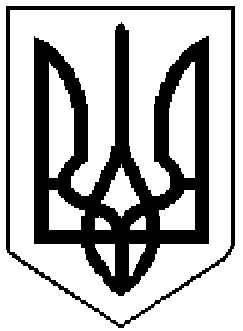 РОГАТИНСЬКА МІСЬКА РАДАІВАНО-ФРАНКІВСЬКОЇ ОБЛАСТІПОЗАЧЕРГОВЕ ЗАСІДАННЯ МІСЬКОЇ КОМІСІЇ З ПИТАНЬ  ТЕХНОГЕННО-ЕКОЛОГІЧНОЇ БЕЗПЕКИ І НАДЗВИЧАЙНИХ  СИТУАЦІЙПРОТОКОЛвід 14 березня 2023 року   № 1				                  м. РогатинГоловував: перший заступник міського голови, перший заступник голови комісії Микола Шинкар.Протокол засідання вів: начальник відділу з питань надзвичайних ситуацій, цивільного захисту населення та оборонної роботи Іван Сидоренко.Присутні: Члени комісії (за окремим списком).Порядок денний засідання.Про відновлення покрівлі будинку культури в с. Конюшки, пошкодженого внаслідок природної стихії.Про забезпечення перенесення та облаштування блок-постів.Про стан протипожежного водопостачання в громаді. Про комплексний план дій органів виконавчої влади та місцевого самоврядування, установ, організацій, об’єктів господарської діяльності щодо запобігання виникненню пожеж в пожежонебезпечний період у 2023 році.Про стан дотримання вимог Правил охорони життя людей на водних об’єктах.РОЗГЛЯД ПИТАНЬ:Слухали: Про відновлення покрівлі будинку культури в с. Конюшки, пошкодженого внаслідок природної стихії (В.Штогрин).За результатами доповіді та з урахуванням обговорення , комісія ВИРІШИЛА:Затвердити акт обстеження тимчасової комісії  від 24 лютого 2023 року, яка створена розпорядженням міського голови «Про створення тимчасової комісії» від 22 лютого 2023 року № 22-р.Відділу культури міської ради (О. Рибій) забезпечити виготовлення кошторисної документації з поточного ремонту покрівлі будинку культури в с. Конюшки, яка була пошкоджена внаслідок природної стихії.Термін: 01 квітня 2023 рокуКонтроль за виконанням рішення комісії покласти на заступника міського голови В. Штогрина.Слухали: Про забезпечення перенесення та облаштування блок-постів (М.Шинкар).За результатами доповіді та з урахуванням обговорення , комісія ВИРІШИЛА доручити директору ДП «Рогатин-Водоканал» (А.Рижан) визначити потребу палива для забезпечення перенесення та облаштування блок-постів на території громади. Термін: 01 квітня 2023 рокуКонтроль за виконанням рішення комісії покласти на заступника міського голови В. Штогрина.Слухали: Про стан протипожежного водопостачання в громаді (Б. Їдак).Взявши до відома інформацію начальника 16 ДПРЧ 2 ДПРЗ ГУ ДСНС України в області (Б.Їдак) про стан протипожежного водопостачання в м.Рогатин та населених пунктах громади, з урахуванням  обговорення, комісія вирішила:ДП «Рогатин-Водоканал» (А.Рижан):В разі виявлення несправності пожежних гідрантів забезпечити проведення їх ремонту та, при необхідності, заміну;Під час заміни старих пожежних гідрантів передбачити встановлення пожежних гідрантів наземного типу.Термін: постійноКП «Благоустрій-Р» (В.Миць) не допускати заасфальтовування (руйнування) пожежних гідрантів (люків) під час ремонту автомобільних доріг, тротуарів.Термін: постійно3. 16 ДПРЧ 2 ДПРЗ ГУ ДСНС України в області (Б.Їдак) надати пропозиції щодо облаштування під’їздів з твердим покриттям до природніх вододжерел для автомобілів, пристосованих для забору води на території громади.Термін:до 01 квітня 2023 року4.Контроль за виконанням рішення комісії покласти на відділ з питань надзвичайних ситуацій, цивільного захисту населення та оборонної роботи виконавчого комітету міської ради (І.Сидоренко).Слухали: Про комплексний план дій органів виконавчої влади та місцевого самоврядування, установ, організацій, об’єктів господарської діяльності щодо запобігання виникненню пожеж в пожежонебезпечний період у 2023 році (Б.Їдак).З метою запобігання масовим пожежам лісів, торфовищ і сільгоспугідь у пожежонебезпечний період 2023 року комісія вирішила:1. Філії «Калуське лісове господарство» ДП «Ліси України», постійним лісокористувачам, фермерам, агропідприємствам запровадити комплекс заходів із попередження та гасіння пожеж у лісових масивах, на торфовищах, сільгоспугіддях, територіях та об’єктах природно-заповідного фонду та інших відкритих ділянках місцевості, що перебувають у сфері їх управління, зокрема:1.1 Забезпечити створення та оновлення у лісових масивах мінералізованих смуг, протипожежних розривів, пожежних водоймищ і доріг протипожежного призначення, проведення ремонту спостережних веж, 
очищення лісових масивів від захаращень, насамперед прилеглих до населених пунктів, торфовищ та просік, де проходять повітряні лінії електропередач, нафто-, газо, продуктопроводи.1.2 Встановити цілодобовий моніторинг пожеж у природних екосистемах, зокрема з використанням систем дистанційного спостереження та забезпечити оперативне реагування на початкових етапах виникнення пожеж і загорань.1.3 Організувати оперативне інформування 16 ДПРЧ 2 ДПРЗ ГУ ДСНС в Івано-Франківській області про пожежі і загорання у природних екосистемах та, у разі необхідності, своєчасне залучення лісокористувачів, служб цивільного захисту, власників земельних ділянок, волонтерів та місцевого населення.Встановити контроль за дотриманням вимог пожежної безпеки у лісових масивах, на торфовищах, сільгоспугіддях та інших територіях, що перебувають у користуванні.Організувати проведення рейдів і патрулювань найбільш пожежонебезпечних лісових масивів, торф’яників, територій та об’єктів природо-заповідного фонду для здійснення контролю за дотриманням вимог пожежної безпеки, особливу увагу приділити проведенню цієї роботи у вихідні та святкові дні.Забезпечити виконання Комплексного плану дій органів виконавчої влади та місцевого самоврядування, установ, організацій, об’єктів господарської діяльності щодо запобігання виникненню пожеж в пожежонебезпечний період у 2023 році.Вжити заходів для влаштування навколо населених пунктів об’єктів, розміщених у лісових масивах, захисних протипожежних смуг, прибирання в літній період сухої рослинності та вітролому з метою недопущення поширення лісових та торфових пожеж на будинки та споруди, а у разі виникнення пожеж на об’єктах – поширення вогню на лісові масиви.Заборонити розведення багать у лісових масивах і рекреаційних зонах (крім спеціально облаштованих місць і обладнаних територій зеленого відпочинку), а також випалювання стерні, сухої рослинності та сміття на землях лісового фонду, торфовищах, у сільгоспугіддях, лісосмугах, заплавах річок та вздовж доріг.Ввести на період високого та надзвичайно високого класів пожежної небезпеки тимчасові обмеження на в’їзд до лісових масивів автотранспортних засобів, проведення лісозаготівельних та інших пожежонебезпечних робіт у лісових масивах, а також полювання.Організувати із залученням засобів масової інформації проведення роз’яснювальної роботи серед населення щодо дотримання заходів пожежної безпеки підчас перебування у лісових масивах, лісосмугах, заплавах річок, на торфовищах, сільгоспугіддях, присадибних ділянках та недопущення спалювання стерні, сміття та залишків рослинності.Вжити заходів стосовно ліквідації стихійних сміттєзвалищ побутових і виробничих відходів, насамперед у лісових масивах, лісосмугах, сільгоспугіддях, на торфовищах і прилеглих до них територіях.Контроль за виконанням рішення комісії покласти на заступника міського голови В. Штогрина.Слухали: Про стан дотримання вимог Правил охорони життя людей на водних об’єктах (Б.Їдак).За результатами доповіді та з урахуванням обговорення , комісія ВИРІШИЛА:Взяти до відома інформацію начальника 16 ДПРЧ 2 ДПРЗ ГУ ДСНС України в області (Б.Їдак).Виконавчому комітету Рогатинської міської ради, 16-ДПРЧ 2 ДПРЗ ГУ ДСНС України в Івано-Франківській області (Б.Їдак), КП «Благоустрій-Р» (В.Миць), керівникам підприємств:В місцях де забороняється масовий відпочинок населення зобов’язати власників (орендарів) водних об’єктів позначити їх щитами з попереджувальними та заборонними надписами, систематично проводити патрулювання цих місць. Посилити роз’яснювальну роботу серед населення, особливо серед школярів та молоді щодо необхідності відпочинку у визначених місцях і дотримання Правил поведінки на воді.Термін: до початку купального сезонуКонтроль за виконанням рішення комісії покласти на заступника міського голови В. Штогрина.Перший заступникголови комісії                                                                   Микола ШИНКАРСекретар комісії                                                               Іван СИДОРЕНКО